MESTSKÝ ÚRAD, Odbor sociálnych vecí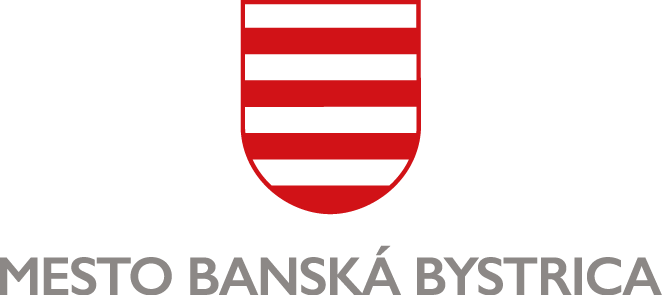 Oddelenie sociálnej a krízovej intervencieVYHLÁSENIEo majetku fyzickej osoby na účely posúdenia žiadosti o žiadosti o príspevok na dopravu rodiča za dieťaťom umiestneným v centre v zmysle VZN 03/2017Meno, priezvisko a titul: ...........................................................................................................................Dátum narodenia: ..................................................	Rodné číslo: ........................................................Trvalý pobyt: ....................................................................................................... 	PSČ: ......................Vyhlasujem na svoju česť, že vlastním/nevlastním* majetok** v hodnote presahujúcej 10 000 eur.Uvedené údaje sú pravdivé a úplné, som si vedomá/vedomý právnych následkov nepravdivého vyhlásenia, ktoré vyplývajú z príslušných právnych predpisov.Dňa ….............................	….................................….......................................	podpis žiadateľa* Nehodiace sa prečiarknuť.** Za majetok sa považujú nehnuteľné veci a hnuteľné veci vrátane peňažných úspor, a ak to ich povaha pripúšťa, aj práva a iné majetkové hodnoty. Za hodnotu majetku je možné považovať len podiel majetku pripadajúci na žiadateľa a osôb spoločne s ním posudzovaných o poskytnutie jednorazovej dávky.Za majetok sa nepovažujú:a)	nehnuteľnosť, ktorú žiadateľ užíva na trvalé bývanie,b)	nehnuteľnosť, ktorú užívajú na trvalé bývanie	1. manžel (manželka) prijímateľa sociálnej služby,	2. deti prijímateľa sociálnej služby,	3. rodičia prijímateľa sociálnej služby,	4. iná fyzická osoba na základe práva zodpovedajúceho vecnému bremenu,c)	poľnohospodárska pôda a lesná pôda, ktorú prijímateľ sociálnej služby užíva pre svoju potrebu,d)	garáž, ktorú prijímateľ sociálnej služby preukázateľne užíva,e)	hnuteľné veci, ktoré tvoria nevyhnutné vybavenie domácnosti, hnuteľné veci, ktorými sú ošatenie a obuv a hnuteľné veci, na ktoré sa poskytla jednorazová dávka v hmotnej núdzi alebo peňažný príspevok na kompenzáciu sociálnych dôsledkov ťažkého zdravotného postihnutia,f)	osobné motorové vozidlo, ktoré sa využíva na individuálnu prepravu z dôvodu ťažkého zdravotného postihnutia,g)	hnuteľné veci, ak by bol ich predaj alebo iné nakladanie s nimi v rozpore s dobrými mravmi.